Key enquiry question: What is the best site for an outdoor swimming pool on the BISH campus?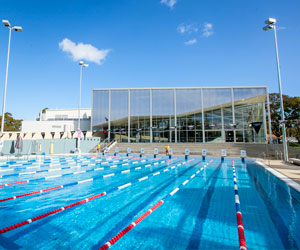 Aim of this study: To plan and carry out a microclimate investigation to find a suitable site for the new BISH outdoor swimming pool. Why are we doing this? To practice the skill of undertaking a fieldwork enquiry.How you will find out information:  By undertaking fieldwork around the school. The field work should include:A collection of weather data that might vary over a local area e.g. air temperature and wind speed.A measurement of the aspect of the 4 different sitesA measurement of water temperatureField sketches, photographsOther possible techniques could include: questionnaires, EQS, interviews e.g. with the BISH architect (Mr. Schmidt) or Mr. Derry.Theory our research is based on:Microclimate - make sure you can define this term and that you know the relevant factors that influence microclimate.Writing up the results: Introduction:Explain what you are trying to find out in your study (aims)Locate the school – including a map. Provide an over-view of the typical weather characteristics of Houston (briefly)Define the term microclimateExplain the factors that affect microclimate (explain how these factors might influence the location of the swimming pool).Method:Describe how the sites were selectedProvide an annotated site mapDescribe how you collected your information and explain why you did it in this way.Presentation of data:Include a range of presentation methods e.g. graphs and tables, annotated maps, annotated field sketches and photos.Description and explanation of results: Using the data collected, explain the pros and cons of each of the sites investigated. Make sure you refer to the specific data collected in your written account.Conclusions: Which site would you choose for the site of the swimming pool? Make sure to explain why you have come to this conclusion.Evaluation: Discuss the strengths and weaknesses of the ways you collected your data.Suggest ways in which your study could be improved/taken further.How will I be marked?Level 1-2 I can draw simple graphs to show resultsI can describe what the results of the survey showed Level 3-4 I can say what the aims of the project areI can draw graphs to show resultsI can describe the pattern that the results showed us and give simple reasons for themLevel 5-6 I can produce a variety graphs to show results and can annotate sketches/photos to point out the main relevant features. Some of the techniques should be more sophisticated.I can describe and explain the patterns found and draw conclusionsI can evaluate work to say how the data collection methods could be improvedLevel 7 I can identify how the study could be taken furtherI can analyze data and reach substantiated conclusions.